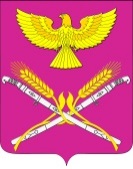                                                    СОВЕТ                  НОВОПЕТРОВСКОГО  СЕЛЬСКОГО ПОСЕЛЕНИЯ  ПАВЛОВСКОГО РАЙОНА РЕШЕНИЕ      от 18.11.2019 г.                                                                                    № 2/8                                               станица НовопетровскаяОб утверждении схемы газоснабжения  Новопетровского сельского поселения Павловского района В соответствии со статьей 8 Градостроительного кодекса Российской Федерации, руководствуясь статьей 14 Федерального закона от 6 октября 2003 года № 131-ФЗ «Об общих принципах организации местного самоуправления в Российской Федерации», уставом Новопетровского сельского поселения Павловского района, Совет Новопетровского сельского поселения Павловского района р е ш и л:        1.Утвердить схему газоснабжения Новопетровского сельского поселения Павловского района (прилагается).         2. Разместить схему газоснабжения Новопетровского сельского поселения Павловского района на официальном сайте администрации Новопетровского  сельского поселения https://novopetrovskoesp.ru/.	3. Контроль за выполнением настоящего решения возложить на комиссию по финансам, бюджету, налогам и инвестиционной политики. 4. Решение вступает в силу со дня его официального обнародования.Глава   Новопетровского сельского поселения  Павловского района                                                         Е.А.Бессонов                                                                  